(W24)  –   [FA]   die Verben – Präsens  /  افعال - زمان حال Nützliche Verben für die tägliche UnterhaltungKonjugation von Zeitwörternافعال مفید برای مکالمه روزمرهصرف افعالHöre dir die Wörter an (MP3) .... به کلمات گوش کن (MP3)ich will              Singular – WOLLENdu willst er / sie will …………………..wir wollen ihr wollt sie wollen                            Pluralمن می خواهم -- مفرد - می خواهمتو میخواهیاو می خواهد................... ... ..ما میخواهیمشما می خواهیدآنها می خواهند -- جمعich darf                             DÜRFENdu darfst er / sie darf …………………..wir dürfen ihr dürft sie dürfen من ممکن است -- میتو اجازه داریاو ممکن است................... ... ..ما اجازه داریمشما مجاز هستیدآنها ممکن استich soll                                SOLLENdu sollst er / sie soll …………………..wir sollen ihr sollt sie sollen من باید -- بایدتو بایداو باید................... ... ..ما بایدتو بایدتو بایدich muß                          MÜSSENdu mußter / sie muß …………………..wir müssen ihr müßt sie müssen من باید -- بایدتو بایداو باید................... ... ..ما بایدشما بایدشما باید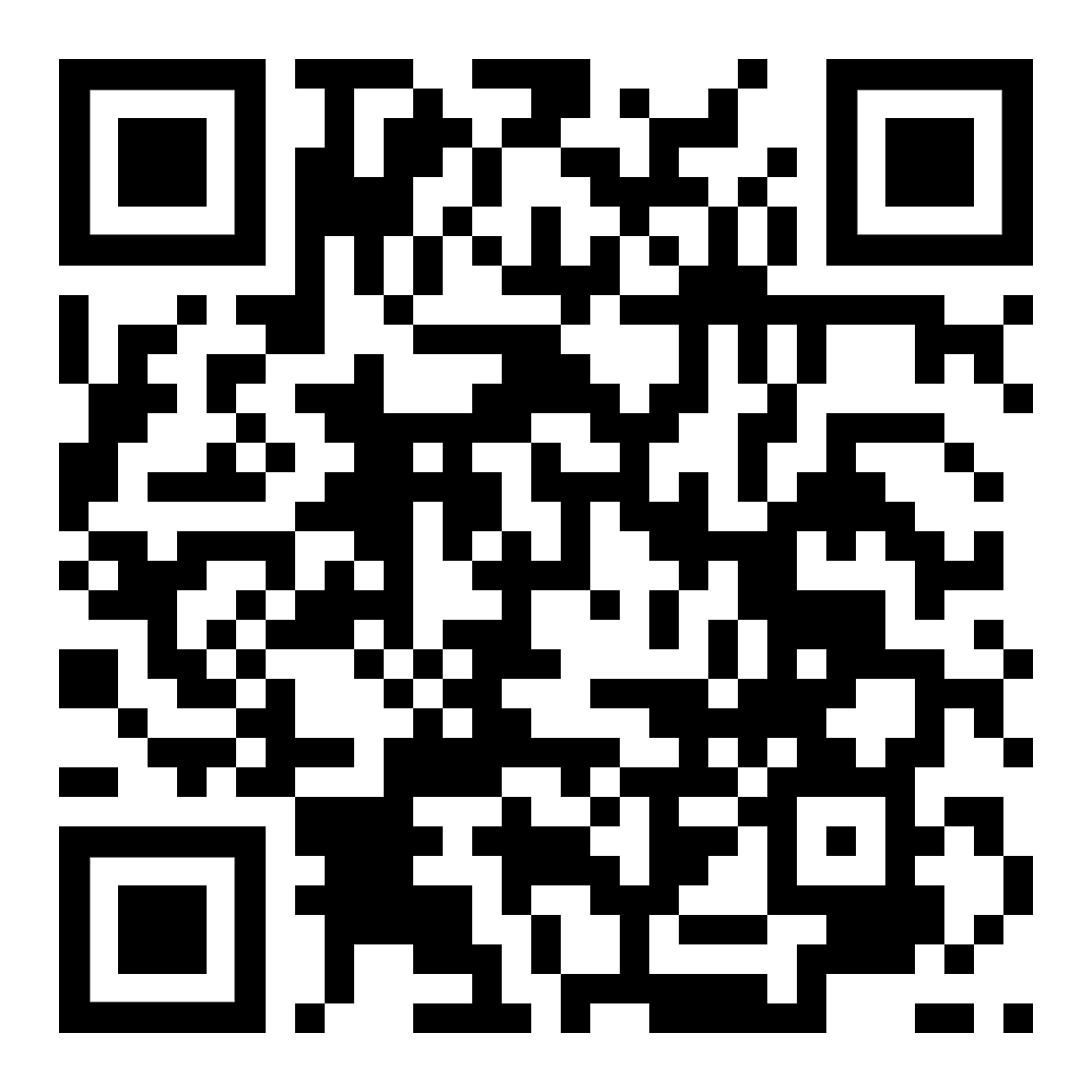 diese Seite  /  این صفحه  https://www.kleine-deutsch-hilfe.at/W24_FA.htm فعل در فارسی به چه صورت است؟فعل در فارسی به چه صورت است؟ich will      Singular – WOLLENdu willster / sie will…………………..wir wollenihr wolltsie wollen                            Pluralich darf            DÜRFENdu darfster / sie darf…………………..wir dürfenihr dürftsie dürfenich soll                   SOLLENdu sollster / sie soll…………………..wir sollenihr solltsie sollenich muß                MÜSSENdu mußter / sie muß…………………..wir müssenihr müßtsie müssenWie sind die Formen des Verbs auf Deutsch?Wie sind die Formen des Verbs auf Deutsch?من می خواهم -- مفرد - می خواهمتو میخواهیاو می خواهد................... ... ..ما میخواهیمشما می خواهیدآنها می خواهند -- جمعمن ممکن است -- میتو اجازه داریاو ممکن است................... ... ..ما اجازه داریمشما مجاز هستیدآنها ممکن استمن باید -- بایدتو بایداو باید................... ... ..ما بایدتو بایدتو بایدمن باید -- بایدتو بایداو باید................... ... ..ما بایدشما بایدشما باید